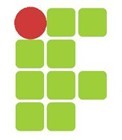 REQUERIMENTO PARA DISPENSA DE PRÉ-REQUISITOO(A) ALUNO ABAIXO DISCRIMINADO(A)Nome:matrícula: 	Curso: 	e-mail: 	REQUER DISPENSA DE PRÉ-REQUISITO DA(S) SEGUINTE(S) DISCIPLINA(S):Rio Pomba, 	/ 	/	.Assinatura do requerenteOBS: De acordo com o regulamento acadêmico dos cursos de graduação, artigo 76, “Para possibilitar a formatura do aluno, nos dois últimos períodos do curso poderá ser eliminado o pré-requisito de até duas disciplinas, condicionada à anuência do Cole- giado do Curso.” E o pedido deverá ser realizado na secretaria de graduação.RESERVADO À SECRETARIAEncaminhado a CGG em 	/ 	/ 	Devolvido à secretaria em 	/ 	/ 	comunicado ao aluno e-mail em 	/ 	/ 	_____________________________________________________________________________________________________________________________________________________________________- Arquivar o requerimento na pasta do aluno em 	/ 	/ 	______________________________________________________RESERVADO À SECRETARIAEncaminhado a CGG em 	/ 	/ 	Devolvido à secretaria em 	/ 	/ 	comunicado ao aluno e-mail em 	/ 	/ 	Arquivar o requerimento na pasta do aluno em 	/ 	/ 	________________________________________________________________________________________________________________________________________________________________________________________CódigoDisciplina a cursarcódigopré-requisito